LOW CARB TARTER SAUCE        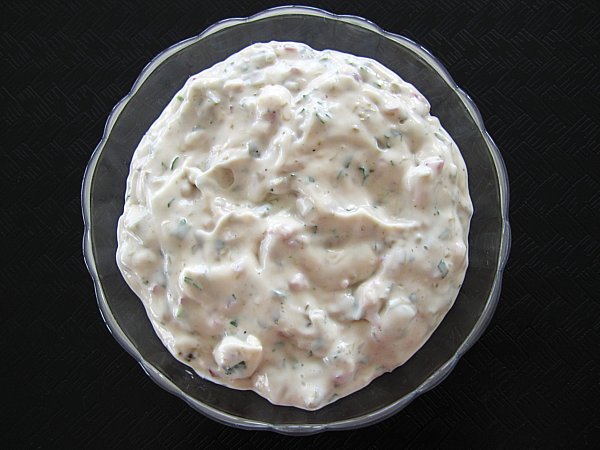 Ingredients:Sugar Free Sweet RelishLight Mayonnaise or Light Miracle Whip Mix together 1 TBS of Relish and 1 TBS of Mayonnaise or Miracle WhipAdjust to tasteServing size 2 Teaspoons (1 gram of carbs)Substitute Low Carb Flat Bread for hot dog or hamburger rollCut Flat Bread into 4 rectangle pieces¼ piece of Flat bread = 5 grams of carbs   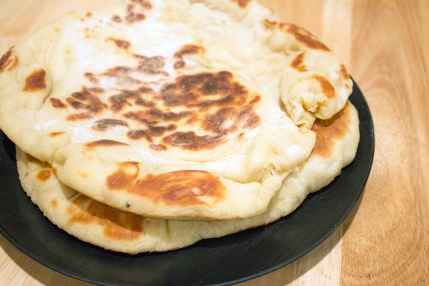 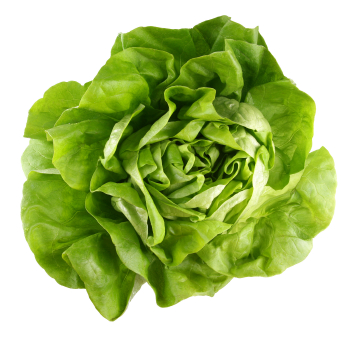 Substitute Lettuce for the Hamburger Roll (0 carbs)